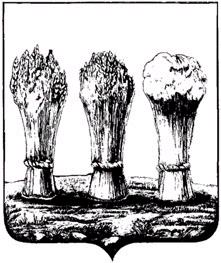 от 04.02.2016  № 110/2О внесении изменений в постановление администрации города Пензы от 25.09.2014 № 1121 «О принятии решения о формировании фонда капитального ремонта многоквартирных домов на счете регионального оператора»Администрация города Пензы постановляет:1. Внести в постановление администрации города Пензы от 25.09.2014                  № 1121 «О принятии решения о формировании фонда капитального ремонта многоквартирных домов на счете регионального оператора» (далее-Постановление) следующие изменения:1.1. Приложение 1 к Постановлению дополнить строкой следующего содержания:2. Опубликовать настоящее постановление в средстве массовой информации, определенном для официального опубликования муниципальных правовых актов администрации города Пензы и разместить на официальном сайте администрации города Пензы в информационно-телекоммуникационной сети «Интернет».3. Контроль за исполнением настоящего постановления возложить на заместителя главы администрации города Пензы по городскому хозяйству.Глава администрации города						  В.Н. Кувайцев810.1ул. Кулакова34505,10